THIRD SUNDAY OF EASTER The resurrection is not just about Jesus rising from the dead; it is about the renewal of all of creation. “Let all the earth cry out to God with joy,” for Christ is risen, and with him all creation. The resurrection of Jesus is also about our own resurrection, which we anticipate with hope. We pray that our Easter “joy will come to perfection in heaven.” But we know that there is a life to be lived, a life of struggle for the sake of the Gospel. By persevering in the effort to bring good news to the earth and all its inhabitants, we will one day join in with “the voices of every creature in heaven and on earth and under the earth and in the sea” in a song of praise and honor “To the One seated on the throne, and to the Lamb.”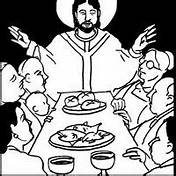 Thanks to all who helped in any way to make our Holy Week celebration so very meaningful.  Our Liturgy Committee, both Choirs, Bernie Oswald, RCIA team, Servers, Lectors, cleaning crew, Parish Staff & everyone else.  Such a wonderful way to call to mind the saving event of Passion, Death, and Resurrection of our Lord!  Thanks also to all who sent cards, prayers, food & goodies to the rectory.  I enjoyed it all!                    God Bless you All!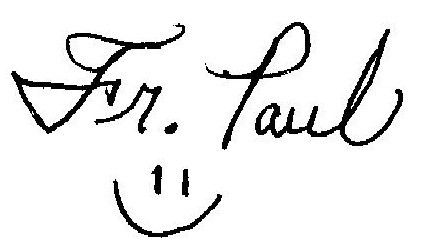 IN YOUR CHARITY,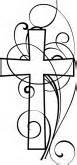 Please pray for the souls ofTODD PARISI, brother of Mrs. Ann Losey and REGINA SMITH, who passed away recently. May their souls and the souls of all the faithful departed rest in peace.                            AmenDIOCESAN CHILD ABUSE POLICY UPDATEYou can find the entire child abuse policy, the statements from our news conference and additional information at www.ErieRCD.org/policyupdateTo report abuse to the independent investigators retained by the Diocese of Erie, emailErieRCD@KLGates or call ChildLine @800-932-0313 24/7 or call the Diocese directly @ 814-451-1543. The Diocesan Victim Assistance Coordinator is Dr. Robert Nelsen, 814-451-1521.Today we welcome, through the saving waters of Baptism: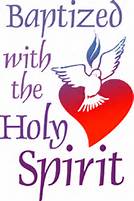 ELLA MAE WISSNERDaughter of Trent & Malarie Campbell Wissner &CAMBREE GRACE STUART, HARPER ANN STUART and TANNER MARSHALL REID, children ofJody & Audra Reigel Reid & Justin Stuart.May the Dear Lord bless & keep you all!ST. MARK/ST. JAMES PARISH MISSION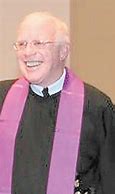 Next Sunday the Mission begins, being conducted by Redemptorist, Fr. Eugene O’Reilly. Mark your calendar & come!  Fr. O’Reilly will join us for the Saturday evening Masses & will preach at the Sunday Mass to share with you the benefits of attending a Mission.  Fr. O’Reilly will also be at the morning Masses that week.   The evening services are scheduled to last appx. one hour. He’ll have fun and inspiring talks Sunday through Wednesday night. Bring your friends & family!  Fr. O’Reilly was born in Monoghan, Ireland.  He’s well educated, but captivating and down to earth.  At the mission, he will sing songs that he has written. He is known for his teaching on joy & compassion, his touching stories and his humor. 
Don’t miss it!Please joining us for our Parish Mission, April 22nd, 23rd, 24th & 25th.The Good Shepherd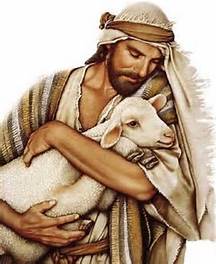 CollectionThe annual Good Shepherd Collection will be taken up in all parishes in the Diocese of Erie next weekend, April 21-22.   This ‘second’ collection allows each of us to show our gratitude and support for those priests who have cared for us and our spiritual needs and faithfully serviced our parishes.  ST. MARK HOLY WEEK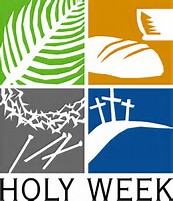 WHO’S WHOWe’re proud and grateful to all who helped, serve and minister to us at St. Mark during the Holy Week Services.  Our gratitude goes out to the   following participants:Holy Thursday—Mass of the Lord’s SupperPresentation of the Holy Oils:Oil of the Sick: Cindy Cook & FamilyOil of the Catechumens: Jody & Audra Reid & ChildrenHoly Chrism Oil: Maryann Cashdollar, Kay Mix & Elyse SpehalskiLectors: Pat Rodgers & Vicky SongerAnnouncer: Ted WaltersWashing of the Feet:  Presiding: Rev. Paul S. SiebertMike & Kate Fragale, Margaret Grimone, Jane Kamats, Zack & Abbi Kane & Children, Loretta Montgomery, Jody & Audra Reid & Children, Diane Schuckers, Dave & Lynn SummersonDressing the Altar:Annette Campbell, Joe Fragale, Sophia Fragale, Taylor Fragale, Vince & Molly FragaleGift Bearers: Dave and Lynn SummersonHAPPY Belated BIRTHDAY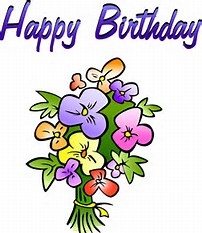 MRS. MARY SIEBERTFriday, April 13th!Cards can be sent to:C/O Guy & Mary Felt Manor, 110 E. 4th St.Emporium, Pa 15834.She’d love to hear from you!BIRTHDAY BREAKFAST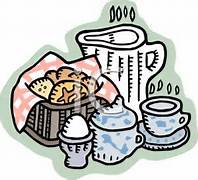 Join us for April Birthday Breakfast, Friday, April 20th following morning mass (8:45 AM) in O’Connell Hall.   All are welcome! ~~~~~~~~~~~~~~~~~~~~~~~~~~~~~~~~~~~~~~~~~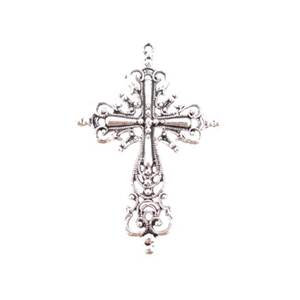 The Sanctuary Lamps burn before the Blessed Sacraments this week IN LOVING MEMORY OF,BARNEY HORNUNGBy Ron & Carol Dankesreiter~~~~~~~~~~~~~~~~~~~~~~~~~~~~~~~~~~~~~~~~~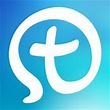 Download ST. MARK at MyParish App on your iPhone or Android SmartPhone.  It’s easy to do 
& has lots of great features.  OFFERTORY COLLECTIONS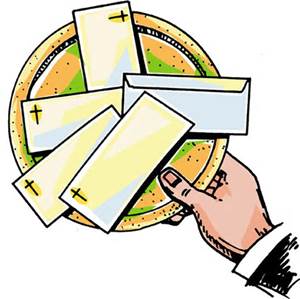 April 7-8, 2018          St. James: $565.00     St. Mark: $4.909.00MASS ATTENDANCE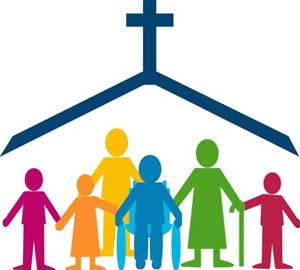 April 7-8, 2018  St. Mark:   5:00 PM – 133                       9:00 AM – 122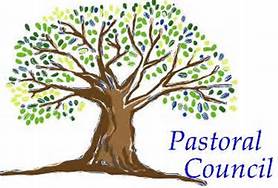 PASTORAL COUNCILMEETINGMONDAY, APRIL 16TH @ 4:30 PMST. MARK FAMILY BRUNCH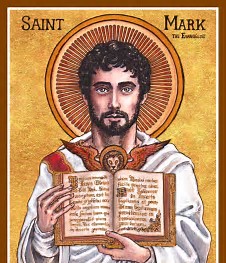 SUNDAY, APRIL 29Following First Holy Communion Mass.Everyone is invited and encouraged to join us for our annual brunch.  There’s a sign-up sheet in the back of the church to give us an indication as to how many are planning on attending. Please come celebrate First Holy Communion, the Feast of St. Mark (4/25/18) & wish Fr. Paul a Happy ‘Ordination’ Anniversary!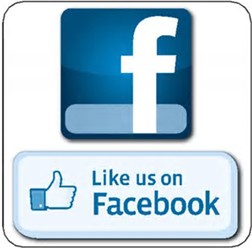 